Skriva fyrisøgnina avStava orðini fyri onkrummær, tær, sær, væl, ær, spæla, næstan, rætt.Fyrisøgn.Eg hoyri, at tær dámar ikki væl at ganga í skúla. Tað haldi eg ikki vera rætt; tí best má vera at fáa so nógv sum til ber burtur úr øllum, eisini burtur úr skúlanum. Mær dámar væl at ganga í skúla; men betur dámar mær tó at sleppa út at spæla aftan á, at eg eri komin úr skúlanum. Í heyst og í vetur fóru vit ofta út á bøin at spæla; men tað ber ikki til longur; tí nú grør í Føroyum. Men í dag runnu vit um næstan allan bøin eftir einari ær, sum slapp sær inn um eitt portur inni á Bakka, tá Haraldur gloymdi at lata tað aftur.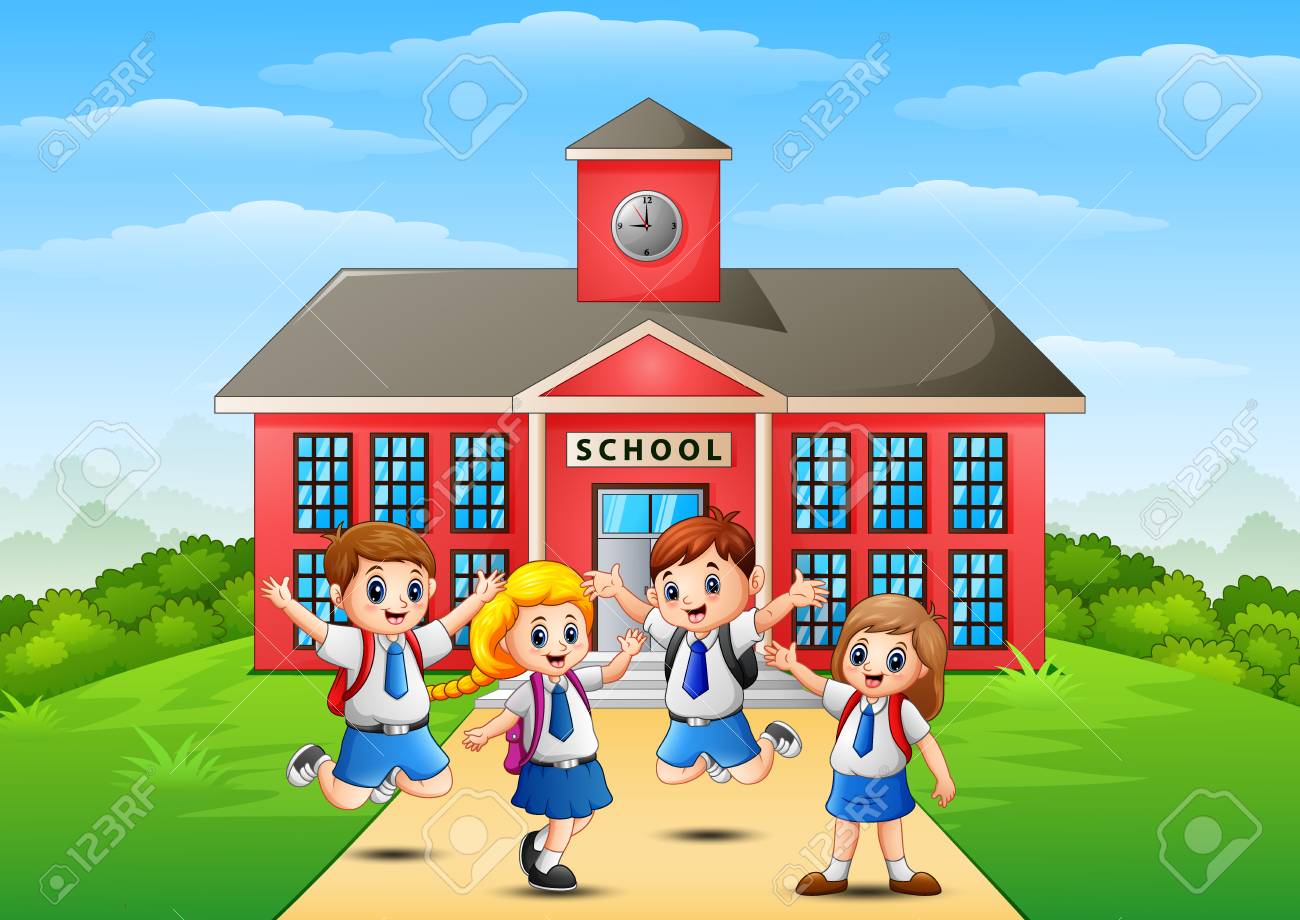 